ALFRISTON PARISH COUNCILwww.alfristonparishcouncil.org.ukCLERK TO THE COUNCIL 								11 Highfield RoadVictoria Rutt										Horam												East SussexTelephone - 01323 870212 								TN21 0EDEmail – clerk@alfristonparishcouncil.org.uk                								     27th November 2018All members of the Parish Council Finance Committee are summoned to a meeting to be held in the Alfriston War Memorial Hall on Monday 3rd December at 19.00.Please note that a digital sound recording is made of all meetings of Alfriston Parish Council including Public Questions sessions. The recording is not for publication and is only used to aid accurate minute taking.              Victoria Rutt - Clerk to the Council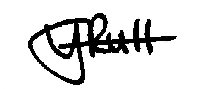 A G E N D AChairman’s WelcomePublic Questions relating to agenda item 3To discuss and agree the budget proposals for 2019/20